PERPIGNANSalle Y de l’Université52, Av Paul Alduy, PerpignanEspace ferroviaire méditerranéen Franco-EspagnolPar l’Espace ferroviaire Franco-Espagnol, il faut entendre l’espace géographique de la France et de l’Espagne orienté vers la Méditerranée comprit entre Lyon, Toulouse, Marseille, Nice, Montpellier, Perpignan, Gérone, Barcelone, Saragosse, Tarragone, Castelló, Valence, Alicante, Murcie, et Almerie. Cet espace est un des un des plus peuplés, de France et d’Espagne, plus de 34 millions de résidants (17 millions pour la France et 17 millions pour l’Espagne) et un PIB de 900 milliards d’euros.De plus, il représente un potentiel d’échange de Fret et de passagers important.  Le schéma montre également qu’entre Barcelone et Lyon, existe un déséquilibre ferroviaire préjudiciable à la fluidité des trafics. En effet, seul le tronçon Perpignan-Montpellier n’est desservi que par une seule ligne, la ligne ancienne, alors que les autres tronçons bénéficient de 2 lignes minimum.Entre Barcelone et Almerie la situation est encore plus déficiente. Il n’existe pas d’écartement international a les voies. Il y à tronçons a une voie (Tarragone – Vandellós et zone Font de la Figuera – Alacant – Murcie) et de tronçons sans connection ferroviaire (Lorca – Almerie).  Constat Franco/Espagnol : Parmi les transports terrestres, la route bénéficie d’un réseau d’autoroutes très performant ;Le secteur ferroviaire présente un déficit considérable d’infrastructures dû aux différences techniques des deux réseaux mais aussi aux retards pris à l’harmonisation de ces réseaux. Ceci est en opposition avec la situation climatique actuelle ainsi qu’avec les décisions du Cop21 ;Toutes les lignes ferroviaires, du nord et du sud du secteur méditerranéen, sont obligées d’emprunter le goulot d’étranglement, Perpignan-Montpellier, d’où l’intérêt de s’intéresser prioritairement à la LNMP et à ses obstacles aux circulations ;En ce qui concerne les passagers, avec 34 millions de résidants, auxquels il faut ajouter les déplacements touristiques, le manque de LGV entre Montpellier   et Perpignan et entre Tarragone et Valencia est insupportable, c’est encore en contradiction avec la situation climatique ;Ne pas oublier le bouchon que représente la traversée de Lyon (contournement de Lyon) ;Plus spécifique à l’Espagne, la mise à écartement international s’impose très rapidement, en particulier les tronçons Tarragone – Castelló – Alicante – Murcia/Cartagena de la ligne conventionnelle.Terminer la mise à écartement UIC de l’embranchement des ports et des Terminaux Ouvrir la liaison Murcia – Almerie à la grande vitesse avec possibilité de transport fret.Par ailleurs, FERRMED demande aux gouvernements des 2 pays :En ce qui concerne la France : de planifier la réalisation de la LNMP et le Contournement Est de Lyon afin d’être terminées au plus tard en 2025 ;En ce qui concerne l’Espagne : de terminer l’implantation du 3eme rail sur les lignes programmées pour2014/2015. 1.343 millions d’Euros étant déjà assignés à cet effet, et programmer les lignes additionnelles nécessaires entre Tarragone et Almería.Nota : voir sur le site FERRMED la « Déclaration de Valencia » du 02 décembre 2015 et la « Déclaration de Martorell » du 08 Juin 2016.Conclusions :-L’objectif de cette conférence est de faire prendre conscience de la situation réelle du transport ferroviaire méditerranéen Franco-Espagnol ;-d’accélérer la réalisation de la LNMP ou du moins d’aménager au plus vite les secteurs concernant le raccordement de la ligne internationale à la plaine du Roussillon, ainsi que le bouchon permanent Béziers-Montpellier ;-d’accélérer la implantation d’écartement international sur la ligne conventionnelle entre Barcelone et Murcia ainsi que la implantation d’une ligne additionnelle d’haute vitesse entre Tarragone – Valencia – Murcia et la construction d’une nouvelle ligne mixte d’hautes prestations entre Murcia – Almería -Enfin de désacraliser le passage transpyrénéen par la nomination d’un coordinateur transfrontalier.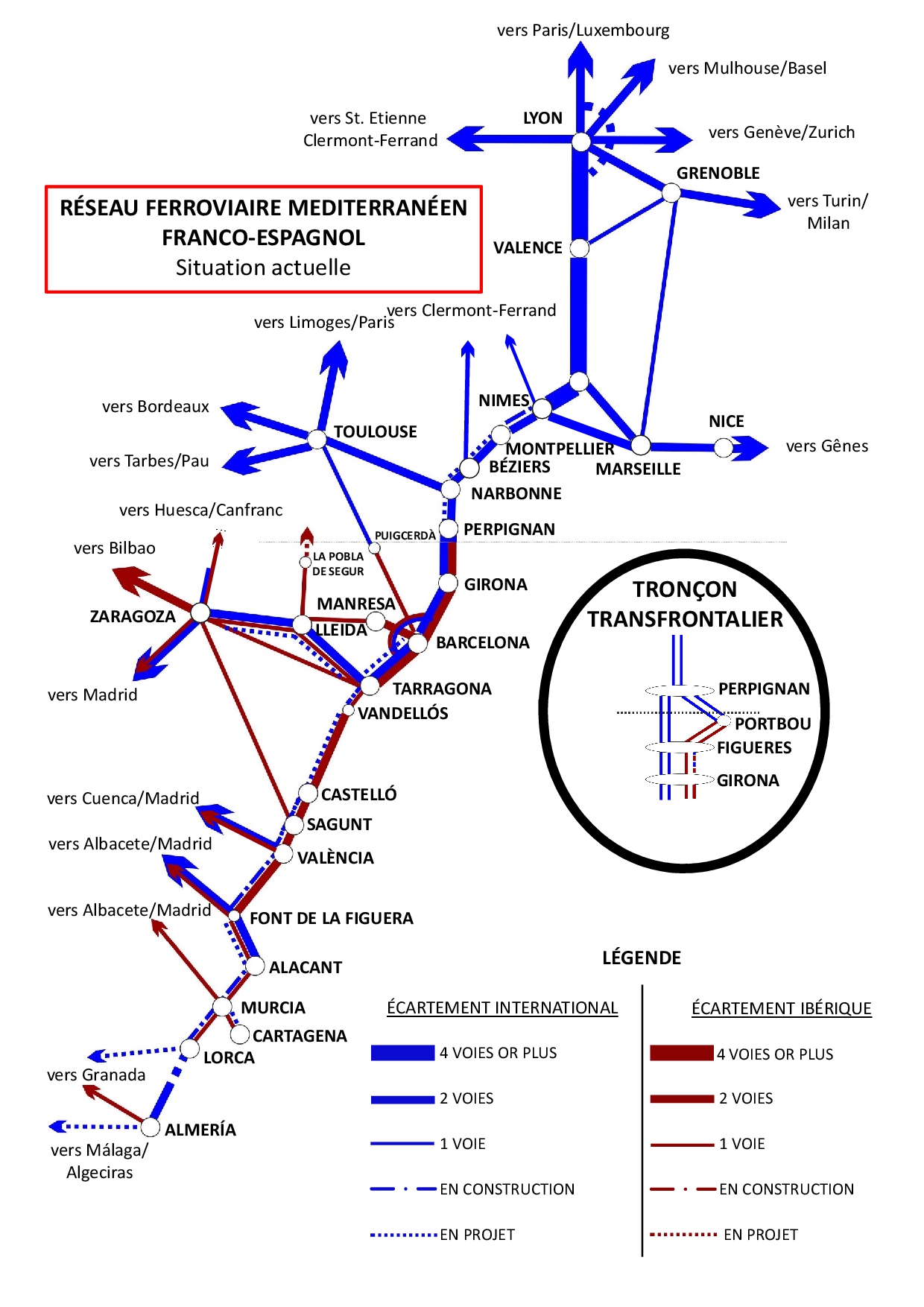 Traduction simultanéeFrançais-Espagnol-CatalanFERRMED – ENERGIE TGV CONFERENCE28 juin 2016LE DÉVELOPPEMENT FERROVIAIRE DE “L’ESPACE MÉDITERRANÉEN FRANCO/ESPAGNOL”PROPOSPROGRAMME08.45hRéception des invités et café09.30hSession d’ouverture Mr. Jean-Marc Pujol, Maire de la Ville de PerpignanMr Joan AmorósPrésident de FERRMEDMr. Alain VidaliesSecrétaire d’Etat aux Transports. Ministère des Transports du gouvernement françaisMr. Josep Vicent Boira, Secretaire Autonomique de Logement, Travaux Publiques et Structuration du Territoire, Generalitat ValencianaMr. Josep RullConseiller de Territoire et Soutenabilité, Gouvernement de la Generalitat de CatalunyaMr. Julio Gómez Pomar Secrétaire d’Etat aux Transports. Ministerio de Fomento del Gobierno de EspañaMr. Pawel Stelmaszczyk, Conseiller du Directeur du Réseau de Mobilité11.10hLes expectatives de croissance économique de l’espace méditerranéen Franco-EspagnolMr. Christian Reynaud, Observatoire Economique et Statistique des TransportsMr. Joan B. Casas, Président, Col·legi d’Economistes de Catalunya11.35hLes potentiels de trafic « fret » ferroviaire, de l’espace méditerranéen Franco-EspagnolPosition globaleMr. Xavier Lluch, ConsultantMr. Pere Macias, Président del Cercle d’Infraestructures de CatalunyaL’opinion des chargeurs Mr. Manuel Medina, Distribution and Logistics Manager, SEATMr. Federico Félix, Président PROAVE et Vice-Président de FERRMED pour l’EspagneMr. Carlos José Pastor, Procurement Manager Services Logistics, BASF EspañolaL’opinion des Hubs logistiques et Terminaux Mr. Eric Gilbert, Directeur Général du Terminal PSCCTMr. Isidre Gavín, Directeur Général, CIMALSAL’opinion des portsMs. Fabienne Margail, Chef du Département Hinterland, Port de Marseille-FosMr. Arnaud Rieutort, Directeur Commercial, Port de SèteMr. Jordi Torrent, Directeur d’Stratégie, Port de Barcelone13.30hCollation14.30hGestion opérationnelle appliquée au trafic « Fret » transfrontalier Franco/EspagnolMr. Andrea Galluzi, Managing Director, Rail Freight Corridor 6Mr. Petros Papaghiannakis, Director General, TP FERRO14.50hLes évolutions dans le transport ferroviaire de marchandisesMr Enric Ticó, Président, FGCMr Jacques Chauvineau, Président, Objectif OFPMme Gaelle Courcoux, Responsable des Projets, VIIAMr. Régis Vircondelet, Chef du Projet trains longs chez fret, SNCF15.25hLes potentiels de trafic « passagers » ferroviaires, de l’espace méditerranéen Franco-Espagnol et ses interconnections avec l’Italie et la SuisseMr. Ricard Font, Secrétaire Général de Mobilité, Generalitat de CatalunyaMr. Domènec Espadaler, Vice-président du Conseil et Président de la Commission de Planification du Conseil Général du Chambres de CatalogneMr. Andreas Bergmann, CEO, TGV LyriaMme. Ida Capelletti, Risponsabile Operativa, TranspadanaMr. Vincent Pichoud, Délégué Régional de Rhône-Alpes, SNCF Logistics16.10hLes infrastructures et les problèmes au circulation des trains dans de réseau méditerranéen Franco-Espagnol et ses interconnections avec l’Italie et la Suisse: les conditions présentes et les mesures à prendre Problèmes existantsLes problèmes en Italie du NordMme. Ida Capelletti, Risponsabile Operativa, TranspadanaLes problèmes dans la frontière Franco-ItalienneMr. Bruno Chiaverini, Délégué Général, La TransalpineLes problèmes entre Lyon et la frontière Franco-EspagnoleMr. Georges Tura, Energie TGVLes problèmes entre la frontière Franco-Espagnole et AlmerieMr. Josep Maria RoviraSecrétaire Général, FERRMEDMesures à prendreSecteur français (SNCF Réseau)Mr. Edouard Parant, Chef de projet, Ligne Nouvelle Montpellier-Perpignan17.15hClôtureConclussionsMr. Claude Chardon en représentation de Mr Noël Comte, Vice-président de FERRMED pour la FranceMr. Claude Auger, Président d’Energie TGV17.35hFin de la Conférence